As technology users we will be…Developing our knowledge of coding and using search tools effectively. As theologians we will be…Continuing to develop our knowledge of the Hindu faith by: Exploring the Holi festival  Listening to the Hindu story of Krishna As historians we will be…Looking at influential people: Charles Darwin David Attenborough As citizens we will be…Exploring our new Jigsaw topic:                 ‘Healthy Me’Learning all about how to be healthy, both mentally and physicallyAs readers we will be…Exploring the story book Jim and the Beanstalk. Reading the book Here We Are.As authors we will be…Writing their own version of a fairy tale based on Jim and the Beanstalk.Writing poems inspired by the book Here We Are.As geographers we will be…Looking at the different weather and seasons in the UK and India. Looking at the physical features of India including rivers, mountains, deserts and coasts.As mathematicians we will be…Multiplication and Division Length and Height Mass, Capacity and Temperature As musicians we will be…Exploring our new Charanga topic:‘Recognising different sounds’Continuing to develop our knowledge of musical vocabulary As scientists we will be…Identify and name a variety of plants and animals.Design microhabitats.Understand the foodchain. Year 6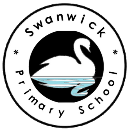 Spring 2Passport to India As artists we will be…Explore the artist Cath Hodsman’s work and create coloured pencil observational drawing Viewpoint landscapes.As athletes we will be…Developing our confidence and skills in:Invasion games Dance Key Word DefinitionsKey Word DefinitionsKey Word DefinitionsKey Word DefinitionsTemperature Temperature is the amount of heat in something. It's measured with a thermometerHoli Festival Holi is a very old Hindu festival that comes from India and Nepal. Seasons The seasons are four different times during the year with different types of weatherKrishna A major deity in HinduismMonsoonA monsoon is a major wind system that seasonally reverses its directionMultiplication Adding a number, with respect to another number, repeatedly.Equator The Equator is an imaginary line that is drawn around the middle of the Earth to divide it into the Northern and Southern HemispheresDivision Division is the process of taking a whole item or a set of items and splitting, or dividing, them into equal groups.Life- cycle A life cycle is the different stages of life for a living thing.River A river is a flowing stream of water that leads to the sea, a lake or another river.Growth Growth is an increase in size. Growth takes place when cells within a living thing increase in size and number. Mountains A landform that rises high above the surrounding terrain in a limited area. DesertAny barren region that supports very little life may be called a desert.Coasts The area where the sea and land meet is called a coast. 